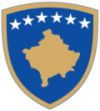 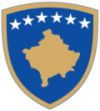 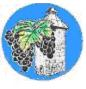 Procesverbali i shqyrtimit publik për Planin Zhvillimor Komunal 2023-2031 me banorët e fshatrave: Opterushë, Zoqisht, Retijë, Retijë e PoshtmeRahovec, 3.2.2023Takimi me banorët e fshatrave: Opterushë, Zoqisht, Retij, Retij e Poshtme për shqyrtimit publik për Planin Zhvillimor Komunal 2023-2031. Me datë 03.02.2023. Takimi filloj në orën 18:15 në  objektin e SHFMU “Lidhja e Prizrenit.Në takim të Shqyrtimit Publik të Draft Dokumentit të Planit Zhvillimor Komunal 2023-2031, ishin të pranishëm drejrori i DUPMM z. Albnor Mullabazi, dhe zyrtar z. Shpejtim Mustafa dhe drejtor të drejtorive.Ata fillimisht u njoftuan për rëndësinë e Planit Zhvillimor Komunal dhe më pas me përmbajtjen e tij.Shqyrtimin publik e hapi Albnor Mullabazi, drejtor i Drejtorisë për Urbanizëm, Planifikim dhe Mbrojtje të Mjedisit, duke i përshëndetur të pranishmit dhe i njoftoi me procesin e hartimit, të gjitha fazat deri në përfundim të draft dokumentit të Planit Zhvillimor Komunal 2023-2031. Pas përfundimit të prezentimit të procesit falënderoj të gjithë akterët që kontribuan në përmbylljen e këtij procesi.Zyrtarët nga Urbanizmi, arkitektët Shpejtim Mustafa prezantojë dokumentin e Planit Zhvillimore Komunal 2023-2031.Pas përfundimit të prezentimit u hap diskutimi ku fjalën e mori z. Mirsad Qehaja përfaqsues nga fshati Reti e Poshtme, i cili përgëzojë për punën në hartimin e Planit Zhvillimor Komunal 2023-2031, fshati Reti e Poshtme duhet të zgjerohet zona e ndërtimit.Drejtori Z. Albnor Mullabazi, faleminderoj dhe ftojë të gjithë kërkesat të drejtohen me shkrim për  Planit Zhvillimor Komunal 2023-2031 deri me datë 18.02.2023. Më pas fjalën e mori Zaim Kryeziu, i cili përfshirjen e disa parcelave në zonën e ndërtimit dhe caktimin e një vendi për ndërtimin e kullës për dëshmor.Drejtori Z. Albnor Mullabazi, faleminderoj dhe ftojë të gjithë kërkesat të drejtohen me shkrim për  Planit Zhvillimor Komunal 2023-2031 deri me datë 18.02.2023.Konsultimi publik përfundoi në orën 18:57.Adresat të cilat u publikuan për të mbledhur komente janë: Albnor.mullabazi@rks-gov.net shpejtim.mustafa@rks-gov.net diellza.canta@rks-gov.net 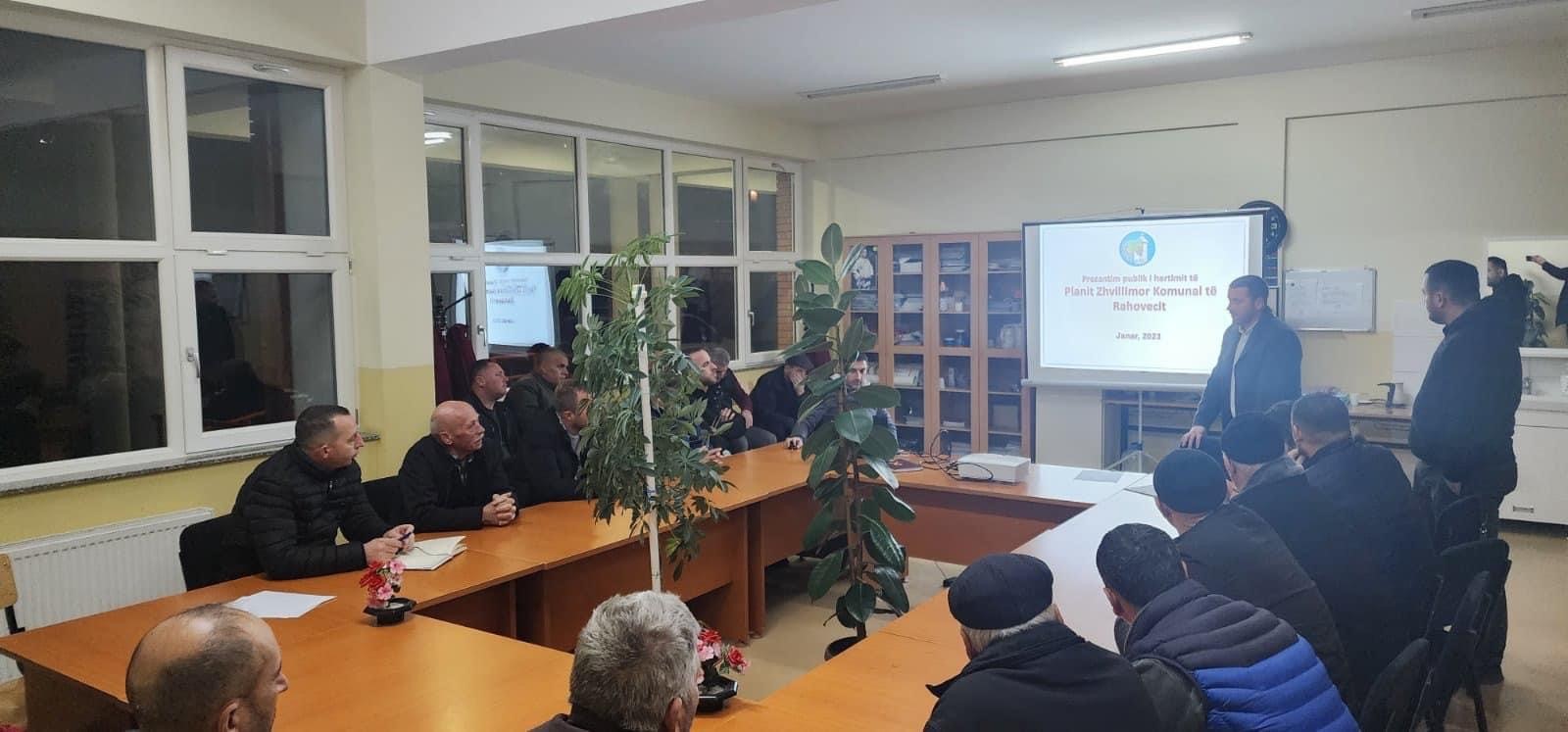 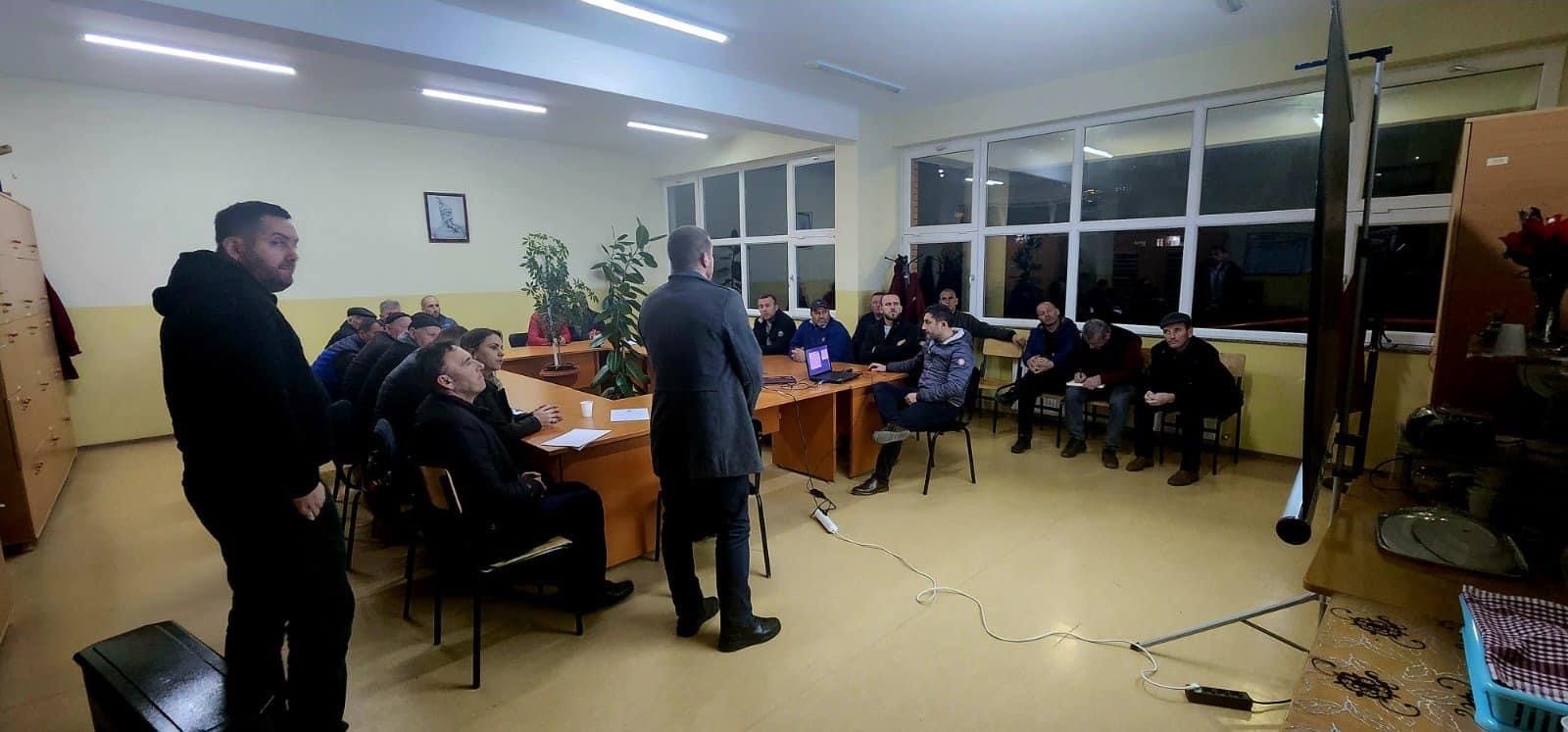 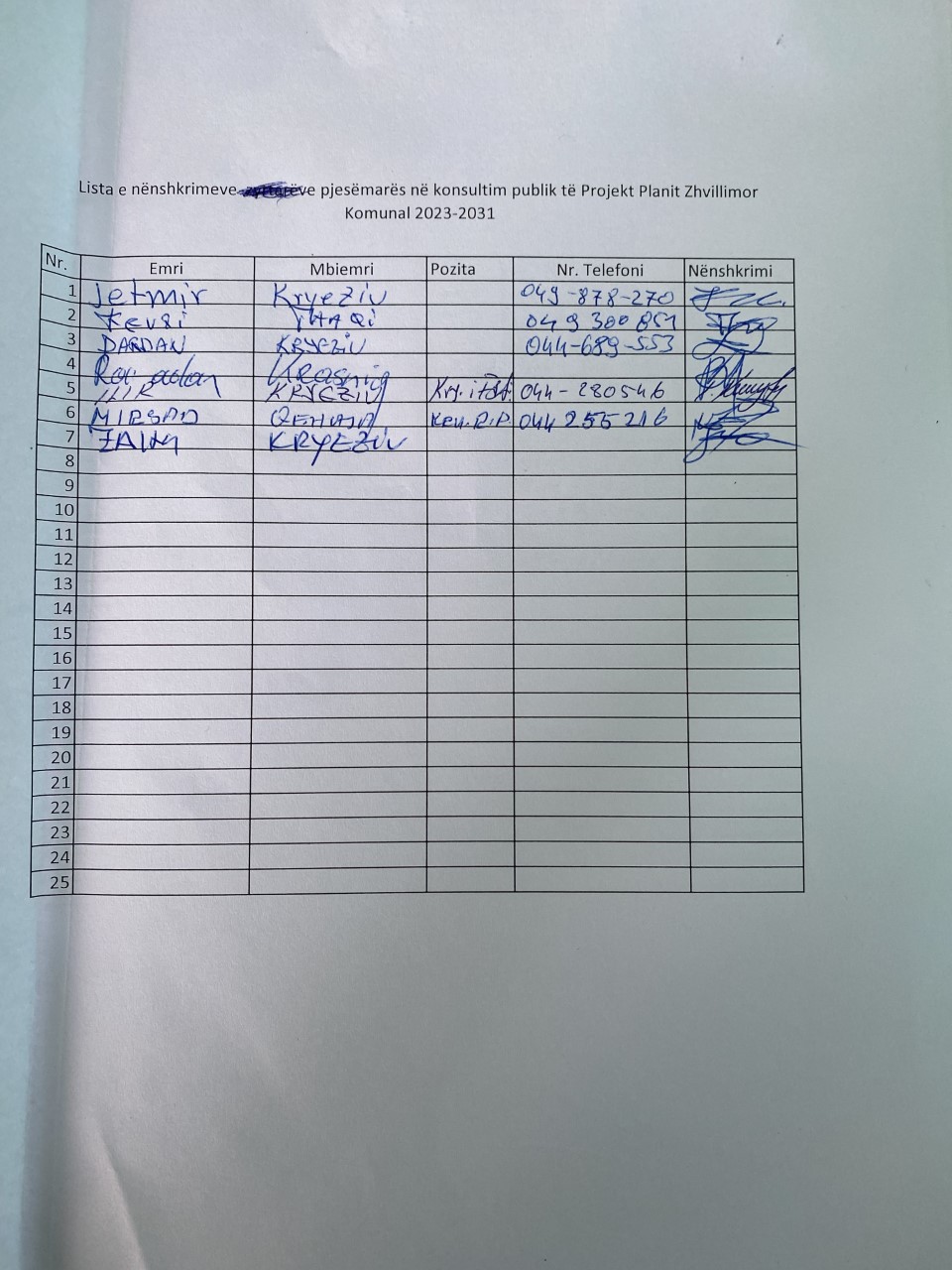 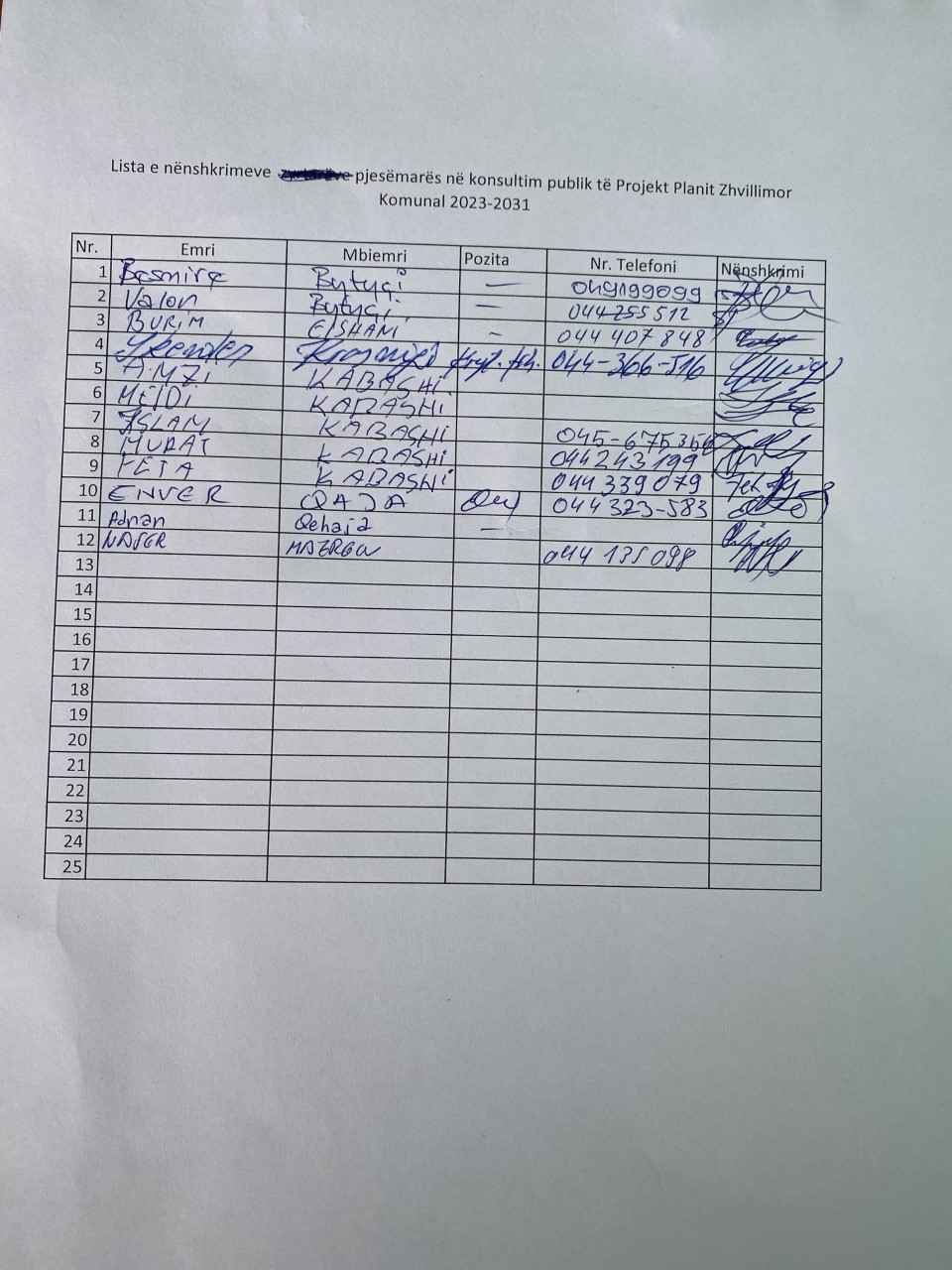 